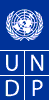 Terms of ReferencePost Title:Final Evaluation for UNDP’s Promoting a Fair Business Environment in ASEAN (FairBiz) Agency/Project Name:UNDP/FairBizCountry of Assignment:Home-basedApplication Deadline:15 July 2021Type of Contract:Individual ContractPost Level:International ConsultantDuration of Contract:30 working days during 13 August – 15 October 2021 Languages Required:EnglishStarting Date:13 August 2021 (tentative)BACKGROUNDBACKGROUNDThe ASEAN Economic Community is the 7th largest economy with a combined Gross Domestic Product of US$2.6 Trillion, which represents a huge potential for lifting people out of poverty in the region. However poor governance and corrupt practices have been cited as the most significant challenge to doing business, which increases inequalities and threatens the sustainability of economic and social development in the region. There is a momentum created by the ASEAN Vision 2025 and the Agenda 2030 for Sustainable Development to work jointly with governments and private sector in "instilling a culture of integrity within ASEAN".The Project "Promoting a Fair Business Environment in ASEAN - FairBiz" (2018-2021), supported by the UK Government ASEAN Economic Reform Programme,  aims to promote a fair business environment in ASEAN by minimizing corruption risks and encouraging sustainable practices. The Project delivered four outputs, contributing to the outcome of “Improved business practices adopted and corruption risks minimized to create a fairer business environment in ASEAN”:Encourage partnerships between the public and private sectors, as well as civil society and development partners at the regional level, to implement and monitor integrity policies in ASEAN;Improve transparency in government contracts and increase compliance with international procurement and trade standards;Promote business integrity and sustainable practices for private companies and state-owned enterprises;Strengthen anti-corruption strategies, policies and laws and improve redress mechanisms for companies, investors and the broader public.The Project targets six countries in ASEAN: Indonesia, Malaysia, Myanmar, Philippines, Thailand and Viet Nam.  Viet Nam, Myanmar and Thailand were identified in 2018 as “priority countries”, receiving the most funding. Since February 2021, project implementation in Myanmar has halted due to the military coup. Allocations to countries were in part decided since the planning phase, while in part were assigned through grants (“expressions of interest”) for particular initiatives supporting business integrity and sustainable business practcies. Annual workplans by the COs were presented and approved every year, requiring however periodic updates and adjustments in response to the uncertainty created by the pandemic and subsequent ban to travel, organize meetings, as well as other political and civil unrest in some countries (i.e. Myanmar coup, Thailand protests, Malaysia political changes).The project is managed by the FairBiz team at UNDP Bangkok Regional Hub, and by FairBiz focal points in the Country Offices (not working full time on FairBiz). At the regional level, CoST, the Infrastructure Transparency Initiative, has been selected as a key implementing partner for some activities under Output 2 on transparent public procurement. All the other components are directly managed and implemented by UNDP, in some cases establishing specific partnerships at the country level.   FairBiz adopted a multi-stakeholders approach and worked not only with government counterparts (mainly public procurement agencies, anti-corruption agencies and judicial institutions), but also with business sector and civil society. FairBiz is one of the key projects driving private sector engagement at Bangkok Regional Hub. A Private Sector Advisory Group (PSAG) was founded in 2019 and comprises experts from within and beyond ASEAN, who participate in their personal capacity, providing advise on the direction and activities our project can take to promote dialogue between public and private sector. In the course of 2020, the Fairbiz strategy has been defined by setting up the FairBiz Integrity Hub and its thematic platforms.The project was part of several evaluations and reviews to date, whose recommendations were taken into account during project implementation:Cycle 1 evaluation of the ASEAN Economic Reform (AER) Programme conducted by independent evaluators of the UK Government Prosperity Fund Evaluation and Learning Unit, in 2019. This focused  particularly on design, contextual analysis and alignment with Prosperity Fund thematic objectives. Deep dive on Myanmar and Viet Nam country programmes. Suggestions to edit our Theory of Change were made and accepted by the FairBiz team to better aligned with revisions of the overall AER Programmed revised ToC. Cycle 2 evaluation of the ASEAN Economic Reform (AER) Programme conducted by independent evaluators of the UK Government Prosperity Fund Evaluation and Learning Unit, in 2020. This focused particularly on implementation and progress towards results. Deep dive on Thailand country programme and CoST partnership’s results. UNDP project was highlighted as having surpassed transparency and anti-corruption targets, leading in gender and inclusion among the implementing partners of the UK Government AER Programme. Mid-term Progress Review Report was commissioned by FairBiz team and published in April 2020The Mid Term Review of the Asia Pacific RPD, conducted in November 2020, included also a “deep dive” in FairBiz, and CO stakeholders were also interviewed.The past evaluation reports are already saved here in the evaluation folder  in FairBiz public Teams. Access to the folder will be provided to the selected IC. Access to project documents, reports from first and second project board meetings, annual workpland,  donor agreement and all necessary documents are stored in Teams folders and access will be provided to the selected IC.The ASEAN Economic Community is the 7th largest economy with a combined Gross Domestic Product of US$2.6 Trillion, which represents a huge potential for lifting people out of poverty in the region. However poor governance and corrupt practices have been cited as the most significant challenge to doing business, which increases inequalities and threatens the sustainability of economic and social development in the region. There is a momentum created by the ASEAN Vision 2025 and the Agenda 2030 for Sustainable Development to work jointly with governments and private sector in "instilling a culture of integrity within ASEAN".The Project "Promoting a Fair Business Environment in ASEAN - FairBiz" (2018-2021), supported by the UK Government ASEAN Economic Reform Programme,  aims to promote a fair business environment in ASEAN by minimizing corruption risks and encouraging sustainable practices. The Project delivered four outputs, contributing to the outcome of “Improved business practices adopted and corruption risks minimized to create a fairer business environment in ASEAN”:Encourage partnerships between the public and private sectors, as well as civil society and development partners at the regional level, to implement and monitor integrity policies in ASEAN;Improve transparency in government contracts and increase compliance with international procurement and trade standards;Promote business integrity and sustainable practices for private companies and state-owned enterprises;Strengthen anti-corruption strategies, policies and laws and improve redress mechanisms for companies, investors and the broader public.The Project targets six countries in ASEAN: Indonesia, Malaysia, Myanmar, Philippines, Thailand and Viet Nam.  Viet Nam, Myanmar and Thailand were identified in 2018 as “priority countries”, receiving the most funding. Since February 2021, project implementation in Myanmar has halted due to the military coup. Allocations to countries were in part decided since the planning phase, while in part were assigned through grants (“expressions of interest”) for particular initiatives supporting business integrity and sustainable business practcies. Annual workplans by the COs were presented and approved every year, requiring however periodic updates and adjustments in response to the uncertainty created by the pandemic and subsequent ban to travel, organize meetings, as well as other political and civil unrest in some countries (i.e. Myanmar coup, Thailand protests, Malaysia political changes).The project is managed by the FairBiz team at UNDP Bangkok Regional Hub, and by FairBiz focal points in the Country Offices (not working full time on FairBiz). At the regional level, CoST, the Infrastructure Transparency Initiative, has been selected as a key implementing partner for some activities under Output 2 on transparent public procurement. All the other components are directly managed and implemented by UNDP, in some cases establishing specific partnerships at the country level.   FairBiz adopted a multi-stakeholders approach and worked not only with government counterparts (mainly public procurement agencies, anti-corruption agencies and judicial institutions), but also with business sector and civil society. FairBiz is one of the key projects driving private sector engagement at Bangkok Regional Hub. A Private Sector Advisory Group (PSAG) was founded in 2019 and comprises experts from within and beyond ASEAN, who participate in their personal capacity, providing advise on the direction and activities our project can take to promote dialogue between public and private sector. In the course of 2020, the Fairbiz strategy has been defined by setting up the FairBiz Integrity Hub and its thematic platforms.The project was part of several evaluations and reviews to date, whose recommendations were taken into account during project implementation:Cycle 1 evaluation of the ASEAN Economic Reform (AER) Programme conducted by independent evaluators of the UK Government Prosperity Fund Evaluation and Learning Unit, in 2019. This focused  particularly on design, contextual analysis and alignment with Prosperity Fund thematic objectives. Deep dive on Myanmar and Viet Nam country programmes. Suggestions to edit our Theory of Change were made and accepted by the FairBiz team to better aligned with revisions of the overall AER Programmed revised ToC. Cycle 2 evaluation of the ASEAN Economic Reform (AER) Programme conducted by independent evaluators of the UK Government Prosperity Fund Evaluation and Learning Unit, in 2020. This focused particularly on implementation and progress towards results. Deep dive on Thailand country programme and CoST partnership’s results. UNDP project was highlighted as having surpassed transparency and anti-corruption targets, leading in gender and inclusion among the implementing partners of the UK Government AER Programme. Mid-term Progress Review Report was commissioned by FairBiz team and published in April 2020The Mid Term Review of the Asia Pacific RPD, conducted in November 2020, included also a “deep dive” in FairBiz, and CO stakeholders were also interviewed.The past evaluation reports are already saved here in the evaluation folder  in FairBiz public Teams. Access to the folder will be provided to the selected IC. Access to project documents, reports from first and second project board meetings, annual workpland,  donor agreement and all necessary documents are stored in Teams folders and access will be provided to the selected IC.EVALUATION PURPOSE, SCOPE AND OBJECTIVESEVALUATION PURPOSE, SCOPE AND OBJECTIVESResponding to the Theory of Change (ToC) as described in the project document, the agreed result framework (RRF) and the approved workplans, the final evaluation should look at the relevance of the project, quality of the project design, effectiveness and efficiency of the implementation to date and sustainability of the overall project results. To meet these ends, the final evaluation will serve to:assess project performance and progress against the expected outcome, expected outputs, targets including indicators presented in the results framework review and document the success and draw out lessons for deepening impactassess the effectiveness of the project’s engagement with stakeholders, particularly procurement offices, Chambers of Commerce, business associations, private sector companies. review role of the project in enhancing the importance of and the space accountability and business integrity at the regional level, including through contributing knowledge, guidance identify challenges and the effectiveness of the strategic approaches that the project adopted for addressing those challenges, andascertain the relevance, effectiveness, coherence, efficiency and sustainability of the project interventionsThe Scope of the Final Evaluation The objectives of this final evaluation are threefold:1.	To assess progress of the FairBiz project against the project objectives and evaluate whether the project achieved expected results, as envisioned by the project document and RRF2.	To evaluate the implementation of the project and its capacity to adapt to a rapidly evolving crisis context determined by covid-19 pandemic and in response to recommendations from previous reviews and evaluations3.	To assess the project’s alignment with and contribution to UNDP RPD and Strategic Plan 2018-2021, and provide forward-looking recommendations, lessons learned and good practices, that can inform the development of FairBiz Gen 2.  The final evaluation will be based on a desk review of project related documents, including the FairBiz project document, cost sharing agreement, workplans, result framework, progress reports, UNDP Bangkok Regional Hub Regional Programme Document Mid-term review (RPD MTR), and along with relevant communication materials and knowledge products and in depth virtual/online interviews as outlined in the methodology section. The Final Evaluation will target FairBiz countries in Thailand, Indonesia, the Phillippines, Malaysia, Vietnam and Myanmar. It should also focus on the regionality aspect of the project which covers all the regional interventions led by the service advisory team based at UNDP Bangkok Regional Hub.Responding to the Theory of Change (ToC) as described in the project document, the agreed result framework (RRF) and the approved workplans, the final evaluation should look at the relevance of the project, quality of the project design, effectiveness and efficiency of the implementation to date and sustainability of the overall project results. To meet these ends, the final evaluation will serve to:assess project performance and progress against the expected outcome, expected outputs, targets including indicators presented in the results framework review and document the success and draw out lessons for deepening impactassess the effectiveness of the project’s engagement with stakeholders, particularly procurement offices, Chambers of Commerce, business associations, private sector companies. review role of the project in enhancing the importance of and the space accountability and business integrity at the regional level, including through contributing knowledge, guidance identify challenges and the effectiveness of the strategic approaches that the project adopted for addressing those challenges, andascertain the relevance, effectiveness, coherence, efficiency and sustainability of the project interventionsThe Scope of the Final Evaluation The objectives of this final evaluation are threefold:1.	To assess progress of the FairBiz project against the project objectives and evaluate whether the project achieved expected results, as envisioned by the project document and RRF2.	To evaluate the implementation of the project and its capacity to adapt to a rapidly evolving crisis context determined by covid-19 pandemic and in response to recommendations from previous reviews and evaluations3.	To assess the project’s alignment with and contribution to UNDP RPD and Strategic Plan 2018-2021, and provide forward-looking recommendations, lessons learned and good practices, that can inform the development of FairBiz Gen 2.  The final evaluation will be based on a desk review of project related documents, including the FairBiz project document, cost sharing agreement, workplans, result framework, progress reports, UNDP Bangkok Regional Hub Regional Programme Document Mid-term review (RPD MTR), and along with relevant communication materials and knowledge products and in depth virtual/online interviews as outlined in the methodology section. The Final Evaluation will target FairBiz countries in Thailand, Indonesia, the Phillippines, Malaysia, Vietnam and Myanmar. It should also focus on the regionality aspect of the project which covers all the regional interventions led by the service advisory team based at UNDP Bangkok Regional Hub.EVALUATION CRITERIA AND KEY GUIDING QUESTIONSEVALUATION CRITERIA AND KEY GUIDING QUESTIONSThe Final Evaluation will address the principles of relevance, effectiveness, efficiency, and sustainability as defined by the Organization for Economic Co-operation and Development - Development Assistance Committee (OECD DAC) Evaluation Criteria. The consultant will evaluate the achievements against its objectives and result indicators. The final evaluation should answer the following key guiding questions:Table 2 - Criteria and Guiding QuestionsThe Final Evaluation will address the principles of relevance, effectiveness, efficiency, and sustainability as defined by the Organization for Economic Co-operation and Development - Development Assistance Committee (OECD DAC) Evaluation Criteria. The consultant will evaluate the achievements against its objectives and result indicators. The final evaluation should answer the following key guiding questions:Table 2 - Criteria and Guiding QuestionsMETHODOLOGYMETHODOLOGYThe final evaluation methodology suggested here are indicative only. The final evaluation consultant should review the methodology and propose the final methods and data collection tools as part of the inception report. The final evaluation should build upon the available programme documents, online interviews with key informants and gathered from focus groups discussion, which would provide an opportunity for more in-depth analysis and understanding of the FairBiz project. The evaluation consultant is expected to frame the evaluation using the criteria of relevance, effectiveness, efficiency and sustainability. The methods and tools should adequately address the issues of the FairBiz project. The consultant must provide evidence-based information that is credible, reliable and useful. The consultant is expected to follow a participatory and consultative approach ensuring close engagement with government counterparts, business associations, relevant SMEs, project team, UNDP COs, UNDP BRH and key stakeholders. The final evaluation will provide quantitative and qualitative data adopting appropriate methods. Some of the data collection methods are listed in below table 3.Table 3 – Some Methods of Collecting DataGender and Human Rights-based Approach As part of the requirement, evaluation must include an assessment of the extent to which the design, implementation, and results of the project have incorporated gender equality perspective and rights-based approach. The evaluators are requested to review UNEG’s Guidance in Integrating Human Rights and Gender Equality in Evaluation during the inception phase1 . In addition, the methodology used in the evaluation, including data collection and analysis methods should be human rights and gender-sensitive to the greatest extent possible, with evaluation data and findings disaggregated by sex, ethnicity, age, etc – with a focus on people with disabilitites. Detailed analysis on disaggregated data will be undertaken as part of final evaluation from which findings are consolidated to make recommendations and identify lessons learned for enhanced genderresponsive and rights-based approach of the project. These evaluation approach and methodology should consider different types of groups in the project intervention – women, youth, minorities, and vulnerable groups.The final evaluation methodology suggested here are indicative only. The final evaluation consultant should review the methodology and propose the final methods and data collection tools as part of the inception report. The final evaluation should build upon the available programme documents, online interviews with key informants and gathered from focus groups discussion, which would provide an opportunity for more in-depth analysis and understanding of the FairBiz project. The evaluation consultant is expected to frame the evaluation using the criteria of relevance, effectiveness, efficiency and sustainability. The methods and tools should adequately address the issues of the FairBiz project. The consultant must provide evidence-based information that is credible, reliable and useful. The consultant is expected to follow a participatory and consultative approach ensuring close engagement with government counterparts, business associations, relevant SMEs, project team, UNDP COs, UNDP BRH and key stakeholders. The final evaluation will provide quantitative and qualitative data adopting appropriate methods. Some of the data collection methods are listed in below table 3.Table 3 – Some Methods of Collecting DataGender and Human Rights-based Approach As part of the requirement, evaluation must include an assessment of the extent to which the design, implementation, and results of the project have incorporated gender equality perspective and rights-based approach. The evaluators are requested to review UNEG’s Guidance in Integrating Human Rights and Gender Equality in Evaluation during the inception phase1 . In addition, the methodology used in the evaluation, including data collection and analysis methods should be human rights and gender-sensitive to the greatest extent possible, with evaluation data and findings disaggregated by sex, ethnicity, age, etc – with a focus on people with disabilitites. Detailed analysis on disaggregated data will be undertaken as part of final evaluation from which findings are consolidated to make recommendations and identify lessons learned for enhanced genderresponsive and rights-based approach of the project. These evaluation approach and methodology should consider different types of groups in the project intervention – women, youth, minorities, and vulnerable groups.EXPECTED DELIVERABLES EXPECTED DELIVERABLES In line with the above-mentioned scope of work and methodology, the consultant will provide for the following outputs and deliverables:Table 4 - Expected Deliverables and DescriptionsIn line with the above-mentioned scope of work and methodology, the consultant will provide for the following outputs and deliverables:Table 4 - Expected Deliverables and DescriptionsEvaluation team composition and required competenciesEvaluation team composition and required competenciesThe Final Evaluation requires only one international consultant to complete the exercise Following here is the anticipated number of working days required in each final evaluation process with total number of working days not exceeding 30 workings days during 13 August- 15 Oct 2021.The final report is expected to meet IEO’s UNDP guidelines for template and Quality Criteria. The Final Evaluation Consultant will be briefed by UNDP Evaluation Manager upon arrival on the objectives, purpose and output of the evaluation. An oral debriefing by the Final Evaluation Consultant on the proposed work plan and methodology will be done and approved prior to the commencement of the process. The FairBiz final evaluation will remain fully independent. The evaluation Consultant maintains all the communication through the Evaluation Manager during the implementation of the evaluation. The Evaluation Manager should clear each step of the evaluation.  Evaluation report must meet the requirements from the Independent Evaluation Office’s guidelines which will be provided as part of the inception meeting. Contractors will arrange online final presentation with UNDP BRH and relevant stakeholders and noted comments from participants which will be incorporated in the final report.The final report will be signed off by UNDP Bangkok Regional Hub, Manager.  The Final Evaluation requires only one international consultant to complete the exercise Following here is the anticipated number of working days required in each final evaluation process with total number of working days not exceeding 30 workings days during 13 August- 15 Oct 2021.The final report is expected to meet IEO’s UNDP guidelines for template and Quality Criteria. The Final Evaluation Consultant will be briefed by UNDP Evaluation Manager upon arrival on the objectives, purpose and output of the evaluation. An oral debriefing by the Final Evaluation Consultant on the proposed work plan and methodology will be done and approved prior to the commencement of the process. The FairBiz final evaluation will remain fully independent. The evaluation Consultant maintains all the communication through the Evaluation Manager during the implementation of the evaluation. The Evaluation Manager should clear each step of the evaluation.  Evaluation report must meet the requirements from the Independent Evaluation Office’s guidelines which will be provided as part of the inception meeting. Contractors will arrange online final presentation with UNDP BRH and relevant stakeholders and noted comments from participants which will be incorporated in the final report.The final report will be signed off by UNDP Bangkok Regional Hub, Manager.  7. DEGREE OF EXPERTISE AND QUALIFICATIONSThe consultant will have the following experience:Education: Master’s Degree in Public Administration, Law, Political Science, Finance, Economics, International Relations, Development Studies, or related fields;Professional experience:At least 7 years of professional experience in programme assessment, monitoring and evaluation in a development context, policy support, programme management or design of governance, integrity or anti-corruption projects;Prior experience in producing research studies (preferably in governance, integrity or anti-corruption)Proven experience in data analysis as well as report writingPrior experience in conducting mid-term review or final evaluation preferably related to UN work related to governance, integrity or anticorruption workKnowledge and Skills:Extensive knowledge of qualitative and quantitative assessment methods; Excellent analytical skills;Strong communication and interpersonal skills and experience in holding consultations, build partnerships and maintain impartiality;Ability to conduct stakeholder interviews and collect data remotely;Knowledge of governance, business integrity, transparency and anti-corruption is an asset.Knowledge of the UN / UNDP system is an asset.Language Required: Excellent knowledge, both oral and written, of English with presentational capacities is required;   Functional Competencies:Ability to work independently;Ability to perform tasks in a timely manner and produce quality final product;Strong interpersonal, communication and diplomacy skills;Openness to change and ability to receive and integrate feedback.Corporate Competencies:Demonstrates integrity by modeling the UN’s values and ethical standards;Promotes the vision, mission, and strategic goals of UNDP;Displays cultural, gender, religion, race, nationality and age sensitivity and adaptability;Treats all people fairly without favoritism;Fulfills all obligations to gender sensitivity.SCOPE OF PRICE PROPOSAL AND SCHEDULE OF PAYMENTSThe contract will be on a Lump-sum basis.Consultant must send a financial proposal based on Lump Sum Amount. The total amount quoted shall be all-inclusive and include all costs components required to perform the deliverables identified in the TOR, including professional fee, living allowance and any other applicable cost to be incurred by the IC in completing the assignment. The contract price will be fixed output-based price regardless of extension of the herein specified duration. Payments will be done upon completion of the deliverables/outputs and as per below percentages:It is important to note that multiple iterations of the report may be required for the satisfactory completion of the report. In general, UNDP shall not accept travel costs exceeding those of an economy class ticket. Should the IC wish to travel on a higher class he/she should do so using their own resources.In the event of unforeseeable travel not anticipated in this TOR, payment of travel costs including tickets, lodging and terminal expenses should be agreed upon between the respective business unit and the Individual Consultant prior to travel and will be reimbursed.Travel costs shall be reimbursed at actual but not exceeding the quotation from UNDP approved travel agent.7. DEGREE OF EXPERTISE AND QUALIFICATIONSThe consultant will have the following experience:Education: Master’s Degree in Public Administration, Law, Political Science, Finance, Economics, International Relations, Development Studies, or related fields;Professional experience:At least 7 years of professional experience in programme assessment, monitoring and evaluation in a development context, policy support, programme management or design of governance, integrity or anti-corruption projects;Prior experience in producing research studies (preferably in governance, integrity or anti-corruption)Proven experience in data analysis as well as report writingPrior experience in conducting mid-term review or final evaluation preferably related to UN work related to governance, integrity or anticorruption workKnowledge and Skills:Extensive knowledge of qualitative and quantitative assessment methods; Excellent analytical skills;Strong communication and interpersonal skills and experience in holding consultations, build partnerships and maintain impartiality;Ability to conduct stakeholder interviews and collect data remotely;Knowledge of governance, business integrity, transparency and anti-corruption is an asset.Knowledge of the UN / UNDP system is an asset.Language Required: Excellent knowledge, both oral and written, of English with presentational capacities is required;   Functional Competencies:Ability to work independently;Ability to perform tasks in a timely manner and produce quality final product;Strong interpersonal, communication and diplomacy skills;Openness to change and ability to receive and integrate feedback.Corporate Competencies:Demonstrates integrity by modeling the UN’s values and ethical standards;Promotes the vision, mission, and strategic goals of UNDP;Displays cultural, gender, religion, race, nationality and age sensitivity and adaptability;Treats all people fairly without favoritism;Fulfills all obligations to gender sensitivity.SCOPE OF PRICE PROPOSAL AND SCHEDULE OF PAYMENTSThe contract will be on a Lump-sum basis.Consultant must send a financial proposal based on Lump Sum Amount. The total amount quoted shall be all-inclusive and include all costs components required to perform the deliverables identified in the TOR, including professional fee, living allowance and any other applicable cost to be incurred by the IC in completing the assignment. The contract price will be fixed output-based price regardless of extension of the herein specified duration. Payments will be done upon completion of the deliverables/outputs and as per below percentages:It is important to note that multiple iterations of the report may be required for the satisfactory completion of the report. In general, UNDP shall not accept travel costs exceeding those of an economy class ticket. Should the IC wish to travel on a higher class he/she should do so using their own resources.In the event of unforeseeable travel not anticipated in this TOR, payment of travel costs including tickets, lodging and terminal expenses should be agreed upon between the respective business unit and the Individual Consultant prior to travel and will be reimbursed.Travel costs shall be reimbursed at actual but not exceeding the quotation from UNDP approved travel agent.APPLICATION PROCEDUREInterested individuals must submit the following documents mentioned below to demonstrate their qualifications.  Please group them into one (1) single PDF document as the application only allows to upload maximum one document.  Any individual employed by a company, organization or institution who would like to submit a proposal in response to this Individual Contract notice must do so in their individual capacity.Letter of Confirmation of Interest and Availability using the template provided in Annex II (https://procurement-notices.undp.org/view_file.cfm?doc_id=78292)A Curriculum Vitae (CV) or P.11 Personal History Form (available at http://sas.undp.org/documents/p11_personal_history_form.doc), stipulating applicant’s official name as shown in identification document, the qualifications and professional experiences (with similar projects) relevant to the assignment/TOR and the contact details (email address, telephone numbers) of 3 professional referencesA signed financial proposal, quoted in US dollars, outlining the all-inclusive fee, supported by a breakdown of reimbursable – direct and indirect – costs such as travel, lodging, per diem etc. Note: if an Offeror is employed by an organization/company/institution, and he/she expects his/her employer to charge a management fee in the process of releasing him/her to UNDP under Reimbursable Loan Agreement (RLA), the Offeror must indicate at this point, and ensure that all such costs are duly incorporated in the financial proposal submitted to UNDP (Annex II of the Letter of Confirmation of Interest and Availability).Brief description of approach to work/technical proposal of why the individual considers him/herself as the most suitable for the assignment, and a proposed methodology on how they will approach and complete the assignment (max 1 page).Incomplete proposals may not be considered.  The shortlisted candidates may be contacted and the successful candidate will be notified.EVALUATIONP METHOD AND SELECTION CRITERIAEvaluation Methods and CriteriaIndividual consultants will be evaluated based on the following methodology:Cumulative analysis The award of the contract shall be made to the individual consultant whose offer has been evaluated and determined as a) responsive/compliant/acceptable; and b) having received the highest score out of set of weighted technical criteria (70%), and financial criteria (30%). Financial score shall be computed as a ratio of the proposal being evaluated and the lowest priced proposal received by UNDP for the assignment. Technical Criteria for Evaluation (max 70 points)Only candidates obtaining a minimum of 49 points (70% of the total 100 points in technical evaluation) would be considered for the Financial Evaluation respectively.For those passing technical and interview evaluation above, offers will be evaluated per the Combined Scoring method:            a)	Technical Evaluation (70%)             b)	Financial Evaluation (30%)Applicant receiving the Highest Combined Score and has accepted UNDP's General Terms and Conditions will be awarded the contract.  Evaluation EthicsTo promote trust and confidence in evaluation in the UN, all UN staff engaged in a MTR and MTR consultants working for the United Nations system are required to commit themselves in conducting the MTR in accordance with the principles outlined in the UNEG ‘Ethical Guidelines for Evaluation’ and writing to the Code of Conduct for Evaluation. The consultants must safeguard the rights and confidentiality of information providers, interviewees and stakeholders through measures to ensure compliance with legal and other relevant codes governing collection of data and reporting on data. The consultant must also ensure security of collected information before and after the evaluation and protocols to ensure anonymity and confidentiality of sources of information where that is expected. The information knowledge and data gathered in the evaluation process must also be solely used for the evaluation and not for other uses without the express authorization of UNDP and partners.”Consultants will be held to the highest ethical standards and are required to sign a Code of Conduct upon acceptance of the assignment.ANNEXESList of relevant documents: Project Document (both first phase and second phase), Prodoc, Annual Work Plans, Periodic Progress Report, Financial Reports, Knowledge products etc. List of key agencies, stakeholders and partners for reviewUNDP & Development Partner**Inception Report Contents Outline    Evaluation matrix    Format of the evaluation report    Evaluation Audit Trial FormUNEG Code of ConductThis ToR is approved by:Signature						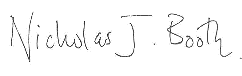 			Nicholas Booth                               UNDP BRH Governance Team LeaderDate of Signing 		12 July 2021		APPLICATION PROCEDUREInterested individuals must submit the following documents mentioned below to demonstrate their qualifications.  Please group them into one (1) single PDF document as the application only allows to upload maximum one document.  Any individual employed by a company, organization or institution who would like to submit a proposal in response to this Individual Contract notice must do so in their individual capacity.Letter of Confirmation of Interest and Availability using the template provided in Annex II (https://procurement-notices.undp.org/view_file.cfm?doc_id=78292)A Curriculum Vitae (CV) or P.11 Personal History Form (available at http://sas.undp.org/documents/p11_personal_history_form.doc), stipulating applicant’s official name as shown in identification document, the qualifications and professional experiences (with similar projects) relevant to the assignment/TOR and the contact details (email address, telephone numbers) of 3 professional referencesA signed financial proposal, quoted in US dollars, outlining the all-inclusive fee, supported by a breakdown of reimbursable – direct and indirect – costs such as travel, lodging, per diem etc. Note: if an Offeror is employed by an organization/company/institution, and he/she expects his/her employer to charge a management fee in the process of releasing him/her to UNDP under Reimbursable Loan Agreement (RLA), the Offeror must indicate at this point, and ensure that all such costs are duly incorporated in the financial proposal submitted to UNDP (Annex II of the Letter of Confirmation of Interest and Availability).Brief description of approach to work/technical proposal of why the individual considers him/herself as the most suitable for the assignment, and a proposed methodology on how they will approach and complete the assignment (max 1 page).Incomplete proposals may not be considered.  The shortlisted candidates may be contacted and the successful candidate will be notified.EVALUATIONP METHOD AND SELECTION CRITERIAEvaluation Methods and CriteriaIndividual consultants will be evaluated based on the following methodology:Cumulative analysis The award of the contract shall be made to the individual consultant whose offer has been evaluated and determined as a) responsive/compliant/acceptable; and b) having received the highest score out of set of weighted technical criteria (70%), and financial criteria (30%). Financial score shall be computed as a ratio of the proposal being evaluated and the lowest priced proposal received by UNDP for the assignment. Technical Criteria for Evaluation (max 70 points)Only candidates obtaining a minimum of 49 points (70% of the total 100 points in technical evaluation) would be considered for the Financial Evaluation respectively.For those passing technical and interview evaluation above, offers will be evaluated per the Combined Scoring method:            a)	Technical Evaluation (70%)             b)	Financial Evaluation (30%)Applicant receiving the Highest Combined Score and has accepted UNDP's General Terms and Conditions will be awarded the contract.  Evaluation EthicsTo promote trust and confidence in evaluation in the UN, all UN staff engaged in a MTR and MTR consultants working for the United Nations system are required to commit themselves in conducting the MTR in accordance with the principles outlined in the UNEG ‘Ethical Guidelines for Evaluation’ and writing to the Code of Conduct for Evaluation. The consultants must safeguard the rights and confidentiality of information providers, interviewees and stakeholders through measures to ensure compliance with legal and other relevant codes governing collection of data and reporting on data. The consultant must also ensure security of collected information before and after the evaluation and protocols to ensure anonymity and confidentiality of sources of information where that is expected. The information knowledge and data gathered in the evaluation process must also be solely used for the evaluation and not for other uses without the express authorization of UNDP and partners.”Consultants will be held to the highest ethical standards and are required to sign a Code of Conduct upon acceptance of the assignment.ANNEXESList of relevant documents: Project Document (both first phase and second phase), Prodoc, Annual Work Plans, Periodic Progress Report, Financial Reports, Knowledge products etc. List of key agencies, stakeholders and partners for reviewUNDP & Development Partner**Inception Report Contents Outline    Evaluation matrix    Format of the evaluation report    Evaluation Audit Trial FormUNEG Code of ConductThis ToR is approved by:Signature									Nicholas Booth                               UNDP BRH Governance Team LeaderDate of Signing 		12 July 2021		